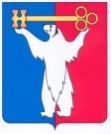 АДМИНИСТРАЦИЯ ГОРОДА НОРИЛЬСКАКРАСНОЯРСКОГО КРАЯРАСПОРЯЖЕНИЕ07.11.2023                                          г. Норильск                                                 № 7079О внесении изменений в распоряжение Администрации города Норильска от 19.07.2021 № 3520           В связи с возникшей необходимостью продления срока переселения граждан из признанного аварийным и подлежащим сносу многоквартирного жилого дома               № 14, расположенного на ул. Горняков в районе Талнах города Норильска Красноярского края,1. Внести в распоряжение Администрации города Норильска от 19.07.2021                № 3520 «О признании многоквартирного дома аварийным и подлежащим сносу»                          (далее – Распоряжение) следующие изменения:1.1. В пунктах 2, 4 Распоряжения слова «до 31.03.2024» заменить словами «до 31.12.2024».2. Управлению городского хозяйства Администрации города Норильска:                               - в пятидневный срок с даты издания настоящего распоряжения направить                                    в письменной или электронной форме с использованием информационно-телекоммуникационной сети Интернет, включая единый портал или региональный портал государственных или муниципальных услуг, по 1 (одному) экземпляру настоящего распоряжения заявителю, в службу строительного надзора и жилищного контроля Красноярского края, а также в управляющую организацию, обслуживающую многоквартирный дом;- не позднее 5 рабочих дней со дня издания настоящего распоряжения направить в федеральный орган исполнительной власти (его территориальные органы), уполномоченный Правительством Российской Федерации на осуществление государственного кадастрового учета, государственной регистрации прав, ведение Единого государственного реестра недвижимости, документ, воспроизводящий сведения, содержащиеся в распоряжении, включая кадастровый номер здания или помещения.3. Опубликовать настоящее распоряжение в газете «Заполярная правда»                         и разместить его на официальном сайте муниципального образования город Норильск.4. Контроль исполнения пункта 2 настоящего распоряжения оставляю за собой.Заместитель Главы города Норильскапо городскому хозяйству                                                                                К.В. Купреенко